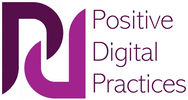 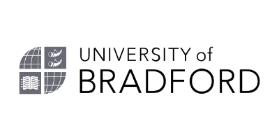 Addressing Challenges Found in Digital Circles- Worked example For reflective discussion purposes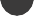 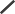 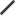 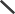 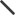 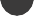 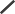 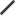 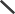 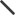 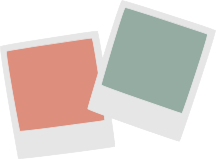 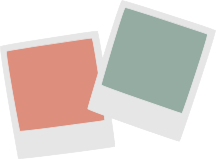 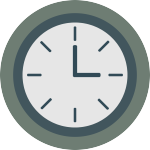 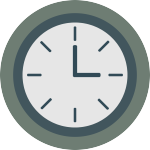 Addressing Challenges Found in Digital Circles For reflective discussion purposes